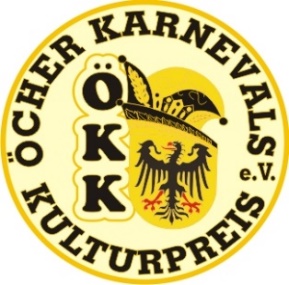 ÖKK-H. Schindhelm-In den Hehnen 8-52076 AachenLiebe künftige und aktuelle Gönner des ÖKKIhre weitere Unterstützung für das Brauchtum Aachener KarnevalDas ein oder andere haben wir mit dem neuen und dynamischen Vorstand neu organisiert. Noch zielgerichteter können wir die Spendengelder einsetzen.Für Sie als „alte“ oder „neue“ Gönner haben wir mit diesem Formblatt eine einfache Möglichkeit geschaffen, Ihre Spendenbereitschaft einfach gegenüber uns zu dokumentieren. Einfach ausfüllen und dann per Mail an den Verein senden:
info@oecher-karnevals-kulturpreis.deFür Fragen oder auch für Individuelle Angebote und Gespräche stehen wir immer bereit.Am Ende dieser Seite haben wir auch noch einmal alle Leistungen gelistet, die wir je nach Spendenhöhe bereithalten. Wir hoffen, dass wir Sie noch lange als Spender begeistern können. Das Brauchtum Karneval und auch die Preisempfänger sowie auch der ÖKK Vorstand werden Ihnen sehr dankbar sein.Mit freundlichen Grüßen
Dipl.-Ing. Michael Hamacher			Hermann Schindhelm
Vorsitzender					GeschäftsführerKontodaten:   Sparkasse Aachen – IBAN: DE 89 3905 0000 1070 914 872Antwort an den ÖKK    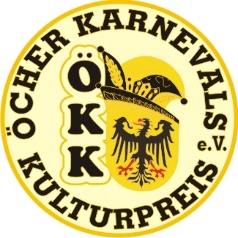 Per Mail an:  info@oecher-karnevals-kulturpreis.deAbsender: (bitte nicht vergessen)Firma:
Name, Vorname:
Adresse:Mail:
Rufnummer:O Ja, wir beteiligen uns im kommenden Jahr mit _________ Euro am     
    ÖKK und unterstützen so das Kulturgut Karneval.(Wir als ÖKK senden mind. zum Quartalsende nach Zahlungseingang eine Spendenbescheinigung)O Ja, ich nehme an der Preisverleihung im Autohaus Siebertz (Aachener Str. 120, 
    52223 Stolberg) teil.	O Ja, ich bringe eine Begleitperson mitO Nein, ich kann leider nicht teilnehmenFür Ihr leibliches Wohl ist selbstverständlich gesorgt. Wir möchten, dass Sie sich bei uns wohlfühlen.Leistungen des ÖKK für seine Spender (grober Überblick)
Gerne können wir die Leistungen individuell verhandelnSpendenbeitrag ab 111,11 Euro (Exklusiv-Partner)Nennung als Sponsor auf unserer HomepageNennung auf den Medien bei der einmal jährlich stattfindenden PreisausschüttungSpendenbescheinigung für Ihre SteuererklärungÜberreichung des ÖKK Sonderpins bei der PreisverleihungEinladung zur Preisverleihung (für 2 Personen) incl. Speisen und GetränkeSpendenbeitrag ab 500,00 Euro (Premium Partner)Alle Leistungen wie Spender ab 111,11 EuroIhr Logo auf der ersten Seite unserer Homepage sowie auf der Hauptsponsorenwand am Eingang4 Sitzplätze bei der Preisverleihung im vorderen Bereich4 Pins des ÖKK aus der aktuellen SessionNamentliche Nennung bei der Preisverleihung auf der BühneNennung bei unseren Presseinformationen (ohne Gewähr auf eine Berücksichtigung durch die Redaktionen)Spendenbeitrag ab 1111,11 Euro (Platin Partner)Alle vorherigen LeistungenVorstellung einer Person Ihrer Firma auf der Bühne während der PreisverleihungBericht über Ihr Unternehmen auf der Homepage des ÖKKWechselnde Großeinblendung Ihres Logos auf den Bildschirmen bei der VerleihungVIP Einladung zum Sommerfest im Freizeitgelände Walheim für 2 Personen (Diese Karten sind unverkäuflich und sehr begehrt. 2019 kamen 2500 Gäste zum Auftritt von Beatrice Egli)Garantierter Platz in der Jury zur Mitbestimmung der PreisträgerÜberreichung der Gewinnerpreise (Bei  mehr Platinsponsoren als Gewinner entscheidet das Los)